Die Arbeitsgruppe von Anton Zeilinger (Nobelpreis 2022) untersuchte in Wien 2002 das Verhalten von großen Kohlenstoffmolekülen, sogenannten Fullerene an einem Gitter. Unter anderen verwendeten sie ein C60-Molekül („Buckyball“, s. Bild rechts), bei dem man einen Durchmesser von ca, 1nm misst und das eine Masse von 720 u hat. Die Abbildung zeigt den vereinfachten Aufbau.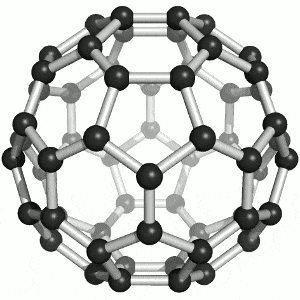 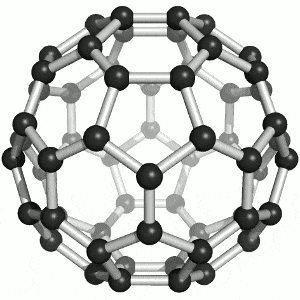 a)	Berechnen Sie die De-Broglie-Wellenlänge.Bestimmen Sie damit den Abstand zweier benachbarter Maxima.Schätzen Sie begründet ab, wie breit der Laserstrahl höchstens sein darf.Die Abbildung unten zeigt das Messergebnis.Beurteilen Sie das Ergebnis. Vergleichen Sie mit den Ergebnissen anderer Interferenzexperimente.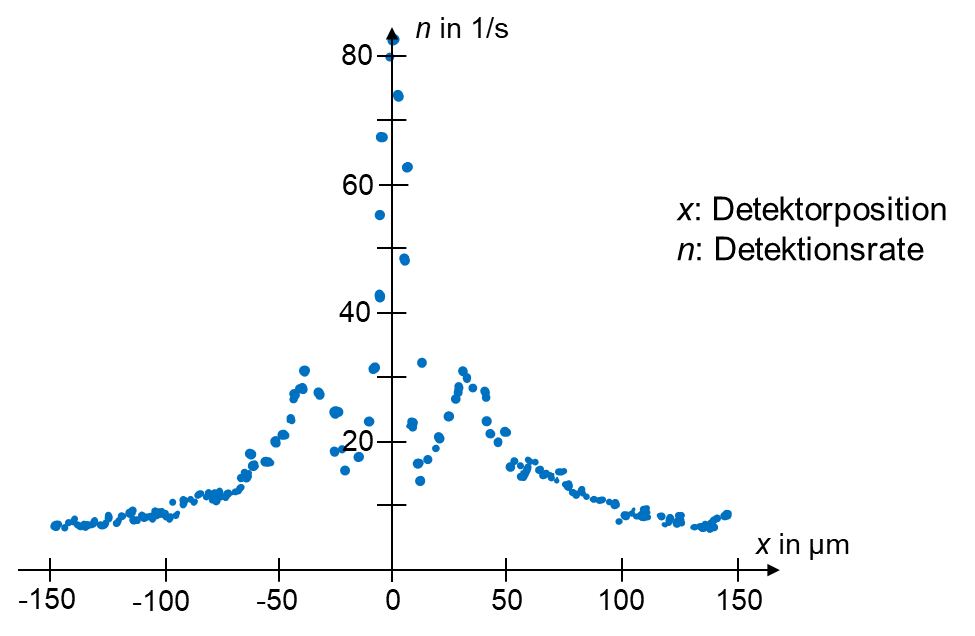 Diskutieren Sie, welche Ursachen die Abweichungen haben könnten.Die Abbildung zeigt die Geschwindigkeitsverteilung der C60-Moleküle. 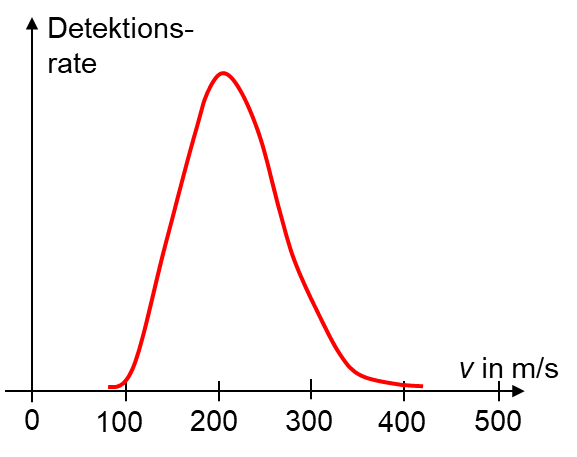 Erklären Sie, warum diese Geschwindigkeitsverteilung das Interferenzmuster teilweise „verschwinden“ lässt.Ein verbesserter Aufbau führt zu den darunter dargestellten Messwerten.Bestimmen Sie aus der Intensitätsverteilung 
die Geschwindigkeit der C60-Moleküle. 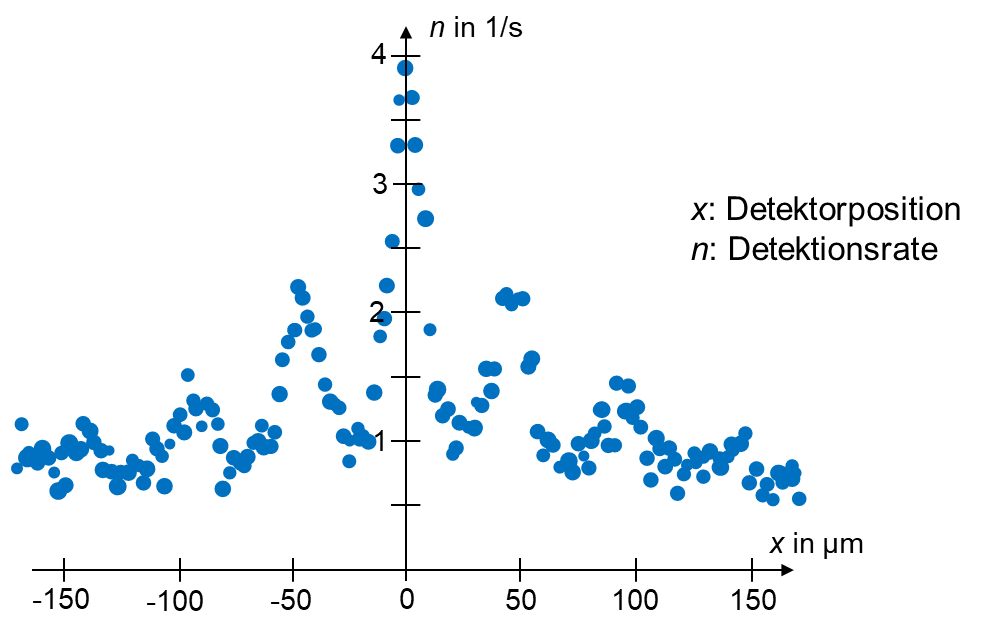 Ben fragt: „Wenn der Durchmesser eines C60-Moleküls etwa 1 nm ist, woher weiß es dann, dass es durch ein Gitter fliegt?“ Antworten Sie ihm.Eine weitere Arbeitsgruppe aus Wien untersuchte 2021 die Beugung an einem drehbaren Gitter bei dem Farbstoff Phthalocyanin (m = 515 u).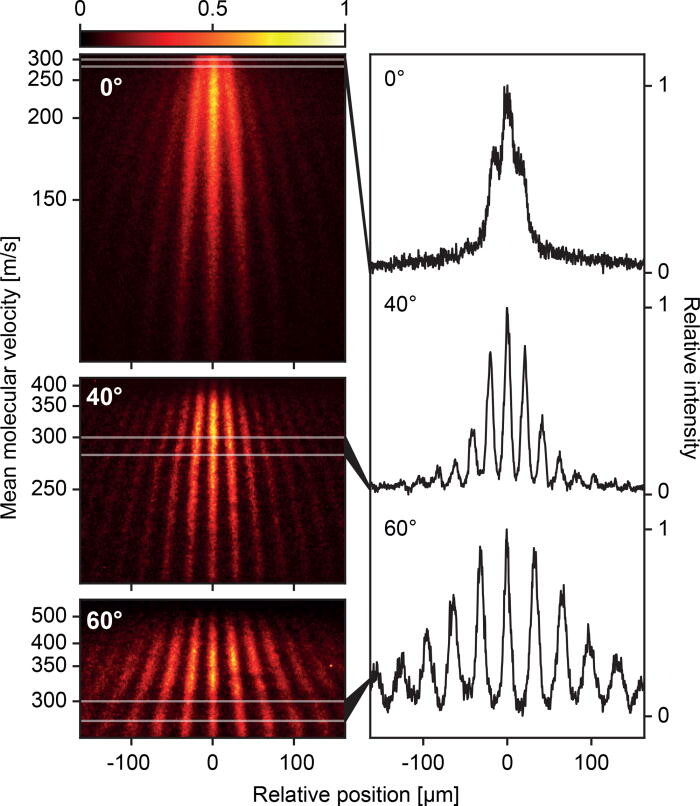 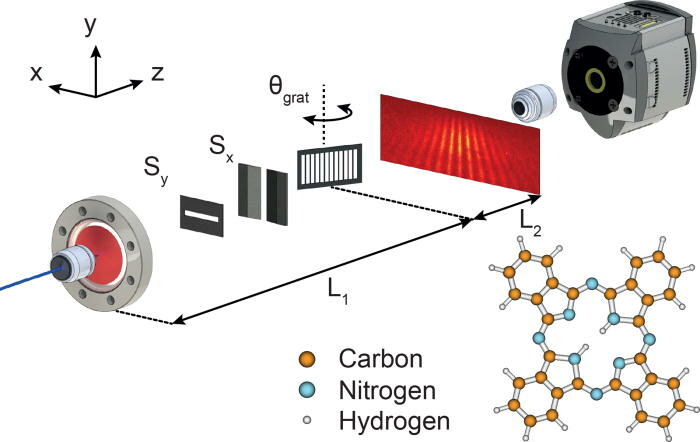 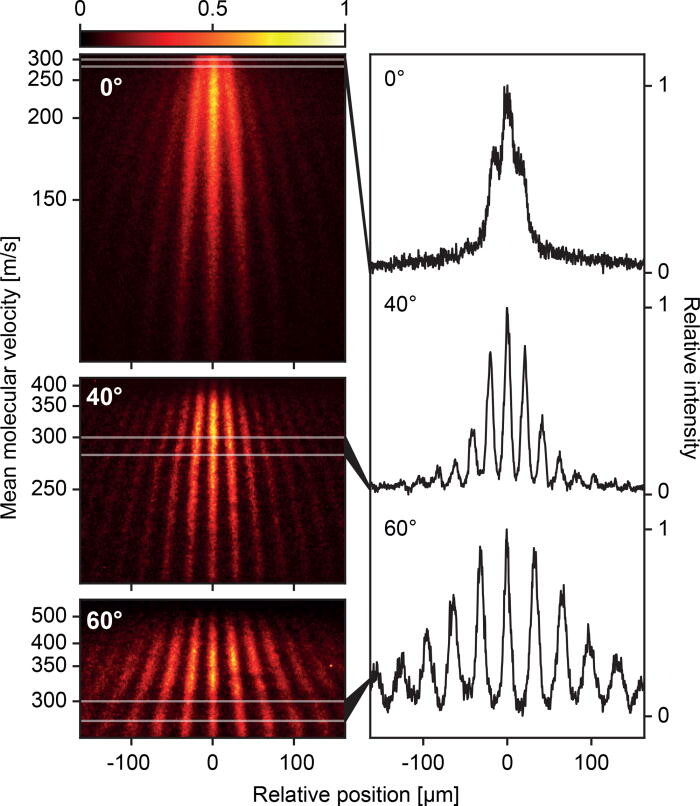 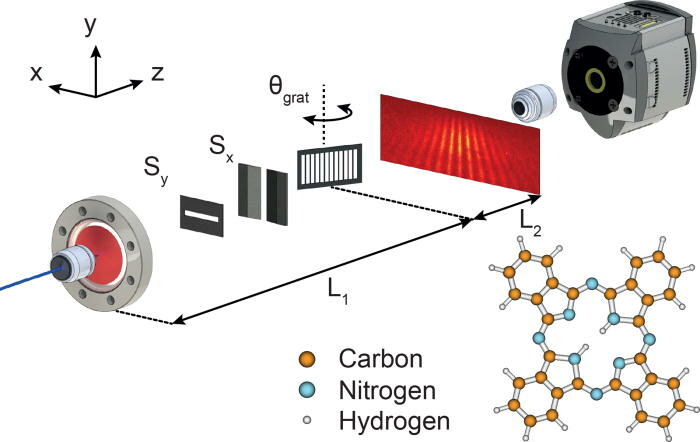 Beschreiben Sie den Versuchsaufbau und die Intensitätsverteilungen. Gehen Sie auf den Drehwinkel ein.Erklären Sie, warum die Maxima im Interferenzmuster im unteren Teil des Schirms weiter auseinander liegen.